SPOMEN GALERIJA IVANA MEŠTROVIĆA35210 VRPOLJEIZVJEŠĆE O RADU SPOMEN GALERIJE IVANA MEŠTROVIĆA VRPOLJEZA 2015. GODINU1. SKUPLJANJE GRAĐE1.1. DarovanjeLikovna zbirka ustanove obogaćena je jednim djelom akademskog slikara Arpada Franje Mesaroša (Strizivojna, 1904. – Osijek, 1970.) koje je obitelj Mesaroš prema želji autora, inače člana KD „Ivan Meštrović“ Vrpolje, nakon njegove smrti 1972. godine darovala s drugim njegovim djelima Spomen galeriji. Slika je pronađena prilikom obrade građe za registraciju jer sve vrijeme služila kao pozadina okvira jedne druge Mesaroševe darovane slike.2. ZAŠTITA MUZEJSKE GRAĐE2.1. Preventivna zaštitaPreventivno su zaštićena tri predmeta iz etnografske zbirke koji se u Spomen galeriji čuvaju od njezina otvorenja, a bit će darovani budućem stalnom postavu u etno-kući u Vrpolju. 2 2. i 2.3. Konzervacija/restauracijaU 2015. godini nastavljeni su konzervatorsko-restauratorski radovi na Meštrovićevim djelima u gipsu iz fundusa Atelijera Meštrović Zagreb, izloženima u stalnom postavu Spomen galerije Ivana Meštrovića Vrpolje od njezina otvorenja 1972. godine.  Sredstva u cijelosti osigurava Ministarstvo kulture prema Ugovoru s Hrvatskim restauratorskim zavodom, koji je uz odobrenje Muzeja Ivana Meštrovića, nositelj ugovora i radova.Tijekom godine restaurirano je sedam Meštrovićevih djela: „Veliki reljef Job“, „Majka u razmišljanju“, „Skica za Strossmayera“ „Izidor Kršnjavi, portret“, „Luka Botić“, „Gospa s djetetom“ i „Studija za Jobova sina“. Na većini djela radovi su izvedeni u radionici Restauratorskog odjela u Osijeku, a radovi na djelu „Veliki reljef Job“ izvođeni su u prostoru galerije. Izvođač radova: Hrvatski restauratorski zavod Zagreb                           Restauratorski odjel Osijek3. DOKUMENTACIJA3.1. Inventarna knjiga U suradnji s Atelijerom Meštrović iz Zagreba i Muzejskim dokumentacijskim centrom vođena je inventarna knjiga koja broji 49 predmeta. 3.2. Katalog muzejskih predmetaTijekom obrade građe za registraciju zbirke ustrojavao se katalog muzejskih predmeta. 3.3. FototekaFond fototeke je tijekom 2015. godine obogaćen digitalnim fotografijama s programa i događanja održanih u galeriji.program „Noć u muzeja 2015“ – 57 digitalnih fotografijapredstavljanje knjige - 30 digitalnih fotografija, program za Međunarodni dan muzeja - 22 digitalne fotografije, sat terenske nastave - 34 digitalne fotografijepredavanje – 8 digitalnih fotografijakoncert – 88 digitalnih fotografija3.3. VideotekaProgrami i događanja u Spomen galeriji tijekom 2015. zabilježeni su i video zapisima, tako da je fond videoteke obogaćen s 3 sata 4 minute snimljenih programa.3.4. HemerotekaTijekom 2015. godine nastavljeni su poslovi na obradi hemeroteke ustanove. Evidentirano je 24 članka iz dnevnog i tjednog tiska. 4. KNJIŽNICA4.1. NabavaRazmjenom publikacija s muzejima i drugim ustanovama knjižni fond je obogaćen s 2 knjige i 5 kataloga.4.2. Stručna obrada knjižničnog fondaNastavljena je obrada stručne i knjižne građe.4.5. OstaloStudent etnologije i povijesti umjetnosti za izradu seminarskog rada koristio je knjižnu građu i publikacije o Ivanu Meštroviću. 5. STALNI POSTAVStalna izložba djela Ivana Meštrovića postavljena je na 164 m2 izložbenog prostora, raspodijeljenog na prizemlje i kat galerije. U stalnom postavu izloženo je 15 Meštrovićevih djela u gipsu (od čega je 14 na trajnoj posudbi) i 20 djela u bronci (vlasništvo Spomen galerije) od kojih je jedno izloženo na otvorenom („Majčina briga“). Zbog konzervatorsko-restauratorskih radova na Meštrovićevim djelima (odljevi u gipsu) koji su se obavljali u restauratorskoj radionici Restauratorskog odjela HRZ u Osijeku iz postava su na određeno vrijeme bila izuzeta sljedeća djela:„Skica za Strossmayera“, AMZ-124,  (11. studenoga 2014. – 24. ožujka 2015.)„Izidor Kršnjavi, portret“, AMZ-109, (19. prosinca 2014. - 2. lipnja 2015.)„Majka u razmišljanju“, AMZ-136, (19. prosinca 2014. - 24. ožujka 2015.)„Luka Botić“, AMZ-136, (16. travnja - 2. lipnja 2015.)„Gospa s djetetom“, AMZ-31, (21. travnja - 2. lipnja 2015.)„Studija za Jobova sina“, AMZ-170, (21. travnja - 25. svibnja 2015.)5. 2. Novi stalni postavNakon što je završena prva faza radova na uređenju interijera Spomen galerije Ivana Meštrovića od 19. studenoga 2015. izrađen je i novi stalni postav prema muzeološkoj koncepciji koju je izradio prof. Mario Beusan. Opseg: 34 Meštrovićeva djela 6. STRUČNI RAD6.1. Stručna obrada muzejske građeCjelokupni stručni rad u ustanovi obavljao se u suradnji s Muzejima Ivana Meštrovića, zaposlenicima Atelijera Meštrović u Zagrebu. Za potrebe građe koja je izvan zbirke djela Ivana Meštrovića surađivalo se s MDC-om, Muzejom Brodskoga Posavlja, Muzejom Đakovštine Đakovo. Tijekom godine registrirana je Likovna zbirka Spomen galerije Ivana Meštrovića s 25 predmeta i izvršena dopuna registracije Zbirka radova Ivana Meštrovića s dva predmeta.6.2.Identifikacija /determinacija građeZa potrebe registracije Likovne zbirke identificirano je 8 predmeta.6.12. Informatički poslovi (kreiranje i održavanje web stranice, on-line baze podataka, digitalizacija građe i sl.)Uređivanje Facebook profila Spomen galerije Ivana Meštrovića kontinuirano je vršeno tijekom godine  objavljeno je 69 priloga i obavijesti - sukladno broju organiziranih programa Izrađena je web stranica ustanove www.sgimv.hr6.13. OstaloTijekom 2015. godine završeni su poslovi na sređivanju arhivske dokumentacije ustanove, te sukladno zakonskim propisima izrađen je Popis gradiva u pismohrani Spomen galerije s danom 31. prosinca 2015., te sačinjen popis gradiva za izlučivanje kojemu je sukladno propisima istekao rok za čuvanje. Navedeni poslovi rađeni su  u suradnji s voditeljem vanjske službe Državnog arhiva u Slavonskom Brodu.  9. IZLOŽBENA DJELATNOSTUz stalnu izložbu djela Ivana Meštrovića u Spomen galeriji su tijekom godine priređene dvije izložbe.1. Meštrovićeva djela dječjom rukom crtana Izložba u sklopu programa „Noć muzeja 2015.“  Organizator: Spomen galerija Ivana Meštrovića VrpoljeProstor: Spomen galerija Ivana Meštrovića VrpoljeVrijeme: 30. siječnja – 17. svibnja 2015.  Autorica: Mandica KneževićIzlošci: 11 dječjih crteža Tehnika: olovka/papirVrsta: likovna Tema: Poticanje i promicanje dječjeg likovnog stvaralaštva u ambijentu umjetničke galerije s djelima velikog kipara rođenog u Vrpolju, višestruki su dobitak za učenike škole koja nosi ime Ivana Meštrovića i obogaćuju fundus Spomen galerije.     Korisnici: učenici osnovnih škola i građanstvo2. Vrpolje na starim razglednicamaIzložba u sklopu obilježavanja Međunarodnog dana muzeja 2015.  Organizator: Spomen galerija Ivana Meštrovića Vrpolje Prostor: Spomen galerija Ivana Meštrovića VrpoljeVrijeme: 18. svibnja – 6. listopada 2015.  Autorica: Suzana Bilić VardićIzlošci:  7 uvećanih starih razglednica Vrpolja Vrsta: fotografska, povijesna, informativno-edukativnaTema: U povodu Međunarodnog dana muzeja, ustanova je organizirala akciju prikupljanja starih razglednica Vrpolja, mjesta rođenja velikog hrvatskog kipara, kao i fotografija iz vremena izgradnje i uređenja spomen galerije (1969-1972). Akcijom se promiče lokalni identitet zajednice, te potiču mještani Vrpolja na suradnju i timski rad, a ujedno smo željeli popuniti praznine koje postoje u sekundarnoj muzejskoj dokumentaciji o radu ustanove.Tijekom godine priređene su četiri izložbe, a obilježen je i 3. lipnja - Dan galerije.Korisnici: učenici osnovnih škola i građanstvo10. IZDAVAČKA DJELATNOST10. 1. Tiskovine plakat (Noć muzeja 2015., Vrpolje na starim razglednicama, Predavanje: Lik i djelo Josipa Jurja Strossmayera, Koncert Tamburaškog ansambla „Plan B“ iz Zagreba i gostiju)programski letak (Noć muzeja 2015.)Umjesto čestitke za Božić i Novu godinu tiskan je preklopni kalendar za 2016. godinu s motivom novog postava Spomen galerije Ivana Meštrovića Vrpolje.  11. EDUKATIVNA DJELATNOST11.1. VodstvaZa organizirane grupe koje su posjetile stalni postav i povremene izložbe održano je – 21 stručno vodstvo, od kojih 4 za građanstvo i 17 za škole.11.2. Radionice Tijekom 2015. godine ustanova je organizirala dvije radionice za učenike OŠ „Ivan Meštrović“ Vrpolje.- u ustanovi1. likovna radionica „Motivi starog Vrpolja – mjesta rođenja Ivana Meštrovića“.U sklopu programa Noć muzeja 2015., 30 siječnja 2015. Voditeljica: Mandica Križanac. Broj sudionika: 20- izvan ustanoveKreativna radionica - izrada anđela od komušine Osnovna škola Ivan Meštrović“ Vrpolje, u suradnji s Muzejom Brodskog Posavlja 8. prosinca 2015. Naučili su kako od prirodnih materijala dostupnih učenicima uz malo mašte napraviti originalne ukrase koje su naši stari koristili za ukrašavanje božićnih drvaca.Voditelji radionice: Karolina Lukač, kustosica MBP Slavonski Brod                          Željko Čavčić, viši preparator u MBP Slavonski Brod Broj sudionika: 22 učenika i 3 učiteljaUčenici se naučili kako od prirodnih materijala njima dostupnih uz malo mašte mogu napraviti originalne ukrase koje su naši stari koristili za ukrašavanje božićnih drvaca.Dječji radovi s radionica ostaju u fundusu Spomen galerije.11.3. OstaloApsolventica Edukacijskog fakulteta u Slavonskom Brodu održala je dio svoga praktičnog dijela diplomskog rada na temu „Terenska nastava“ s učenicima drugoga razreda OŠ „Ivan Meštrović“ Vrpolje u prostoru Spomen galerije. Učenici su crtali Meštrovićeva djela izložena u stalnom postavu Spomen galerije.12. ODNOSI S JAVNOŠĆU12. 1. PressSpomen galerija je redovno izvješćivala javnost i medije o svojim programima te je bila zastupljena u dnevnim listovima Večernji list, Glas Slavonije, tjednicima Posavska Hrvatska i na lokalnim portalima.12. 2. Sudjelovanje u televizijskim i radijskim emisijamaO aktivnostima i programima davane su izjave za Radio Slavoniju, Radio Đakovo, Hrvatski radio, Hrvatska televizija, Slavonsko-brodsku televiziju.13. MARKETINŠKA DJELATNOST   Surađivalo se s Turističkim agencijama koje dovode posjetitelje u Spomen galeriju.Turističkoj zajednici Brodsko-posavske županije ponovljen je zahtjev da se smeđa turistička signalizaciju postavi  na autocesti Zagreb – Lipovac. 14. UKUPAN BROJ POSJETITELJASpomen galeriju je posjetilo ukupno 2132 posjetitelja, od kojih 1024 učenika osnovnih i srednjih škola. Naplaćenih posjeta bilo je 959 (140 pojedinačnih i 819 grupnih), a neplaćenih 1173.Posjetitelji stalnog postava i povremenih programa……………………………………… 2087 Sudionici radionica…………………………………………………………………………...45    Ukupno                                                                                                                                213215. FINANCIJE15. 1. Izvori financiranja- RH- regionalna samouprava               98,10%- vlastiti prihod                               1,23%- sponzorstvo                                  0,27% - donacije                                        0,40%                           15.2. Investicije Tijekom 2015. godine na temelju projekta unutrašnjeg uređenja interijera Spomen-galerije, autora Maria Beusana, (idejni projekt izrađen 2014., a izvedbeni 2015.) Ministarstvo kulture za te je namjene osnivaču Brodsko-posavskoj županiji osiguralo 150.000,00 kuna. U skladu s osiguranim sredstvima tijekom listopada i studenog 2015. izvedeni su radovi prve faze uređenja interijera, a u sklopu toga i promijenjen stalni postav Spomen galerije. 16. OSTALO16.1. Noć muzejaUstanova je sudjelovala u jubilarnoj 10. Noći muzeja (druga organizirana u ustanovi).. Tematski je program bio posvećen Vrpolju - mjestu rođenja Ivana Meštrovića. Uz stalni postav Meštrovićeva djela u galeriji, posjetitelji su mogli posjetiti i crkvu Rođenja sv. Ivana Krstitelja u kojoj su, uz krstionicu iz vremena Meštrovićeva krštenja u njoj, izložena i četiri njegova djela, koja s djelima u galeriji čine jedinstvenu cjelinu Meštrovićeva djela u Vrpolju. Uz izložbu dječjih radova i radionicu za učenike OŠ „Ivan Meštrović“ iz Vrpolja, u programu su sudjelovali dječja folklorna skupina KUD „Tomislav“ iz Donjih Andrijevaca, Mješoviti pjevački zbor Vrpolje, Muška pjevačka skupina „Starotopoljani“ iz Starog Toplja. Članice udruge „Sunčana čipka – Motivi“ iz Sikirevaca prikazale su izradu motiva sunčane čipke i  izložbu svojih radova, a održano je i predavanje o velikom hrvatskom znanstveniku i Meštrovićevu prijatelju, Nikoli Tesli.16.2. Predstavljanje knjige U mjesecu ožujku u suradnji s Općinom Vrpolje organizirano je predstavljanje nove knjige poznatog brodskog i hrvatskog etnologa, istraživača, sakupljača i vrijednog kroničara života i povijesti Broda i brodskog kraja Zvonimira Brace Toldija „101 brodska priča“ i podsjetili na činjenicu da je u Vrpolju, mjestu rođenja velikana hrvatske umjetnosti Ivana Meštrović, samo deset godina nakon njegova rođenja utemeljena Hrvatska čitaonica (21. ožujka 1893.) koja i danas djeluje.  16.3. PredavanjeDr. sc. Stanislav Marijanović: „Lik i djelo Josipa Jurja Strossmayera“Lana Majdančić: Ivan Meštrović, Skica za StrossmayeraBudući da je 2015. godina, bila godina obilježavanja velikih jubileja 200. godišnjice rođenja i 110 godina smrti biskupa đakovačkog i utemeljitelja Hrvatske akademije znanosti i umjetnosti, Josipa Jurja Strossmayera, organizirano je predavanje istaknutog poznavatelja života i djela velikog biskupa, professora emeritusa Stanislava Marijanovića na temu: Lik i djelo Josipa Jurja Strossmayera. U stalnom postavu Spomen galerije u Vrpolju, od njegova otvorenja izloženo je Meštrovićevo djelo „Skica za Strossmayera“ koje je 2015. restaurirano. O djelu kao predlošku za spomenik postavljen ispred Hrvatske akademije znanosti i umjetnosti u Zagrebu govorila je Lana Majdančić, kustosica Atelijera Meštrović iz Zagreba.  16.4. KoncertKoncert Tamburaškog ansambla „Plan B“ iz Zagreba i gostijuPod pokroviteljstvom Brodsko-posavske županije i Općine Vrpolje, Spomen galerija Ivana Meštrovića Vrpolje bila je suorganizator koncerta Tamburaškog ansambla „Plan B“ iz Zagreba i gostiju - vokalnih solista Đanija Stipaničeva, Petre Uršič, Silvije Komočar, Marjete Podgoršek Horžen te Uroša Polaneca na harmonici. 16.5. Posjet Crkvi Rođenja sv. Ivana KrstiteljaSpomen galerija Ivana Meštrovića izgrađena je uz Crkvu rođenja sv. Ivana Krstitelja u kojoj je Meštrović kršten, te je u suradnji sa župnikom razgledanje crkve u kojoj su izložena četiri Meštrovićeva djela omogućeno svim posjetiteljima. Ravnatelj:Suzana Bilić Vardić, prof.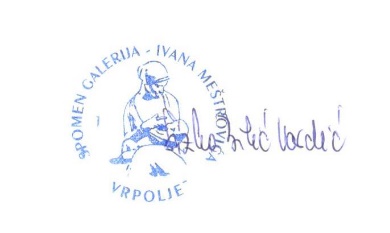 